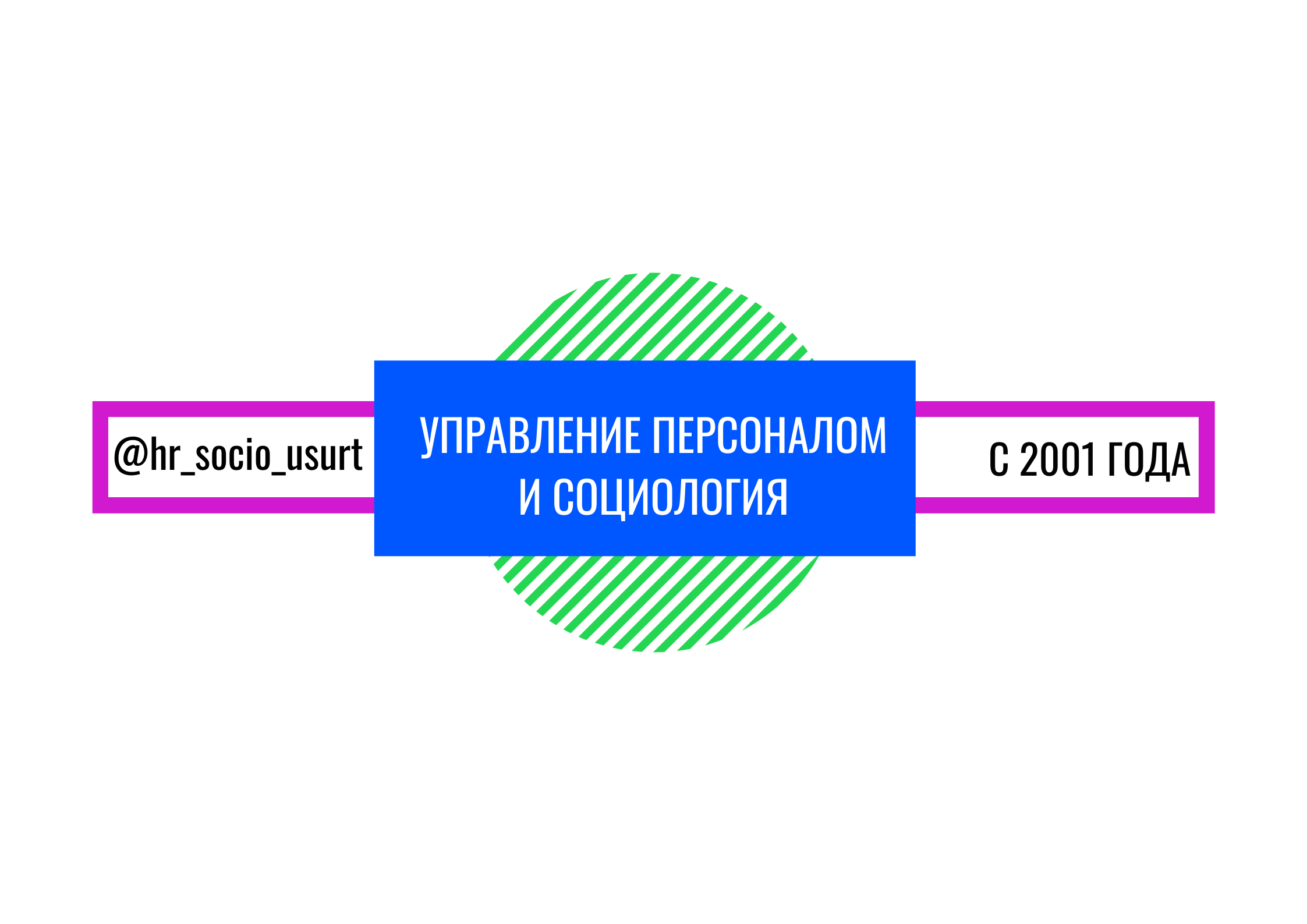 Приложение Регистрационная форма участника Всероссийской научно-практической конференции«УПРАВЛЕНИЕ ПЕРСОНАЛОМ: СОВРЕМЕННЫЕ ВЫЗОВЫ И ПЕРСПЕКТИВЫ»Фамилия, имя, отчество автора Место работыДолжность Ученая степень, ученое званиеНазвание материала Телефон мобильныйE-mail